Waynesville R-VI School District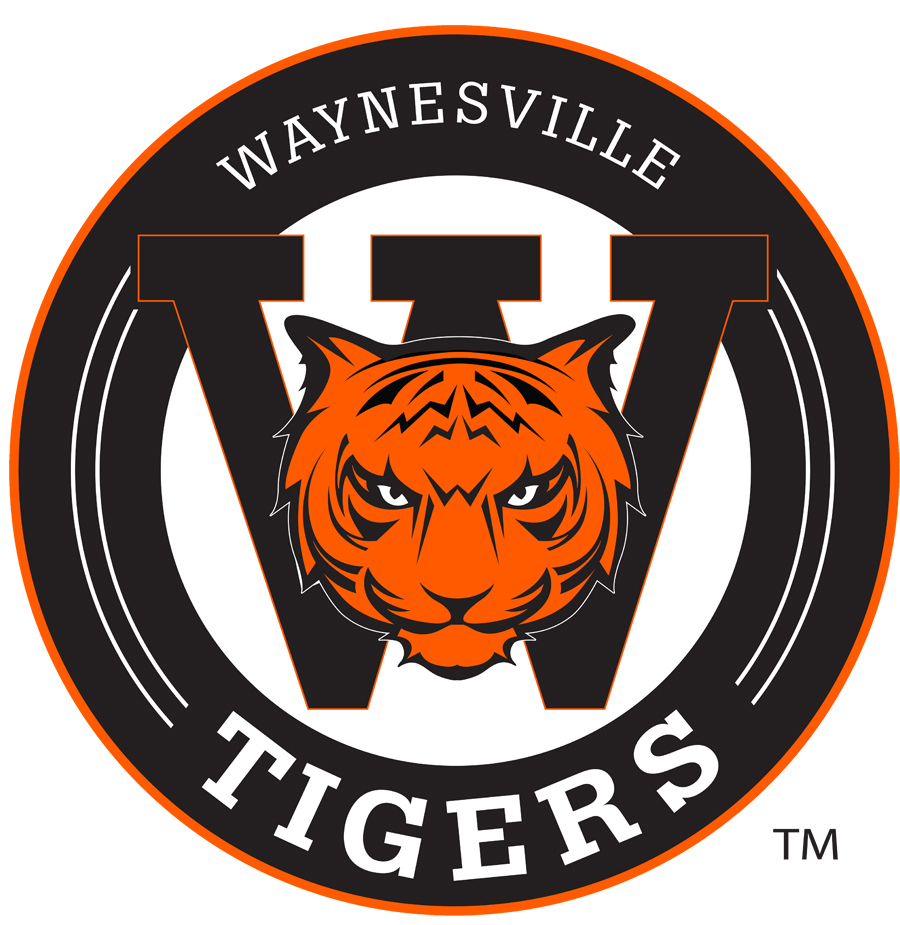 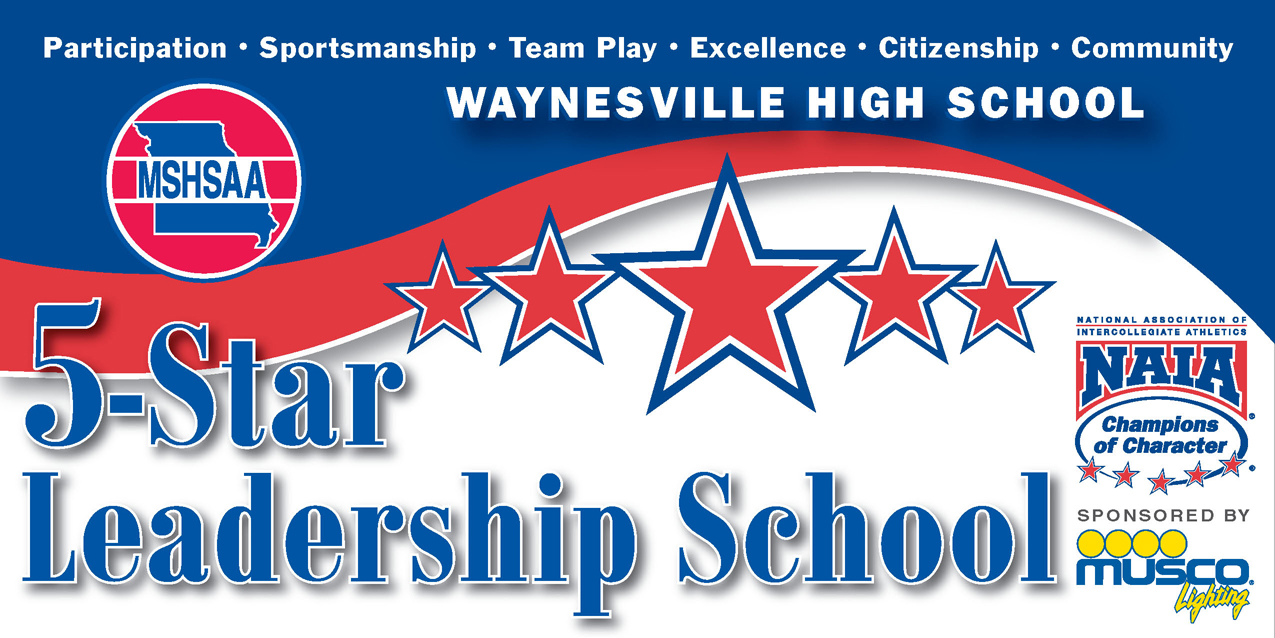 	Athletic Department	200 G. W. LaneWaynesville, MO 65583   Phone: 573-774-2850Joshua Scott, Athletic Director                                   Fax: 573-774-6543	Nancy Crawford, Administrative Asst.              jscott@waynesville.k12.mo.us	Courtney Long, Principal	EMERGENCY ACTION PLANSport:	Level:	If available the district Athletic Trainer is expected to be called upon to assist the injured athletes.  Should an Athletic Emergency happen – the following should occur:Closest Coach to athlete should assess the situation and determine the need for CPR/First Aid and whether or not to call 911.Delegate responsibilities for the following to specific Coaches in preseason:  Coaches should move athletes and family members away from the injured athlete.  Players should be educated not to touch, move, pull on, or remove equipment from an injured player.Manage the team – 	Manage Spectators –Communication –What emergency numbers will this person call?  Program them in cell phone.911 – when applicable - Athletic Director		Building PrincipalBe able to describe and give directions to emergency personnel how to get to the student athlete and unlock any necessary doors and meet and escort the emergency personnel.Communication with parents of injured athlete – contact the parent and inform of the nature of the injury, status and inform of what the next step will be.Incident Report –Does this plan change for home vs. away games?Coaches – We would like you, as the head coach to assign these roles to your staff when applicable. We recommend that you have a buddy system so that two coaches will know each other’s role in case they are the one administering CPR/First Aid.  All coaches should know the location of the nearest AED and emergency responders’ access to your practice facility.  We appreciate your care and attention to this matter.  I need this on file in the Athletic Office by August 7th.